發表時間：2015/12/10 15:43瀏覽數：28回應數：1葉片數：    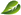 一般提報標題：我的動物朋友提報分類表：戶外教學/解說策劃/執行人：低年級全體教師動機：教案活動單元目標範圍：年級性難易度：普通實施期間：104.10.19~10.23參與人數：80人目標：1.了解生活中有許多動物與我們的生活息息相關。 2.分辨所觀察到的動物外表及特性。 3.了解動物居住環境的特色。 4.認識氣候變遷對動物帶來的影響。 5.培養愛護動物的情操及願意做出幫助動物的行為。 進行方式：1.配合生活課程，請學生分享生活中常見的動物，並透過戶外教學帶領低年級學生實際參觀牧場，拜訪牧場內出現的動物，能直接認識在我們生活環境中常出現的動物，引導學生說出動物的外形和特色。 2.帶領學生了解動物平時的生長環境及特色，並說明近年來因為氣候變遷的影響，讓學生了解動物可能會面臨的難題。 3.體驗餵小牛喝ㄋㄟㄋㄟ，透過照顧牛寶寶培養愛護動物的情操。 4.運用彩繪牛寶寶造型盆栽，發揮創意與想像力，設計自己專屬的牛寶寶。 成果描述：1.依據教師提問的問題，學生都能說出所觀察到的動物外形、居住環境以及生長特性。 2.參觀牧場，學生能親眼接觸乳牛、鵝、鴨、魚、兔子、山羊、黑豬、山豬、迷你馬、貓等可愛動物，並說出正確對待動物的方式和自己可以幫助動物做的事情。 3.透過餵養體驗，依照動物的食性來餵食，了解動物和我們人類一樣，都需要被照顧和愛護，讓學生學習關懷與尊重生命的重要性。 4.彩繪造型盆栽後，在盆栽裡埋入種子，學生滿心期待種子能發芽生長，在過程中體驗大自然生命的力量，珍惜生命，愛護大自然。 實施心得：愛護動物絕對不只是觀念，還要身體力行、付出行動，努力做出能夠幫助動物的事情， 藉由參觀牧場，讓孩子親身接觸，除了留下快樂的童年回憶，也能更加珍惜與愛護自己的生活環境，愛護動物、珍惜生命、守護大自然，從小做起。 學習者心得：學生口頭回應： 1.A生：不能隨便棄養動物，應該要好好照顧家裡的寵物，對牠好一點。 2.B生：小牛寶寶好可愛，我們應該要好好愛護牠們，讓牠們也有溫暖的家。 3.C生：兔子很膽小，看牠的時候，說話不能太大聲。 4.D生：動物生活的環境也很重要，不能隨便破壞，像是垃圾不能丟進池塘。 5.E生：如果天氣變化太大，動物也會生病。 6.F生：動物不會和我們說話，但也和我們一起生活，我們也可以牠們做朋友。 補充：上傳圖片：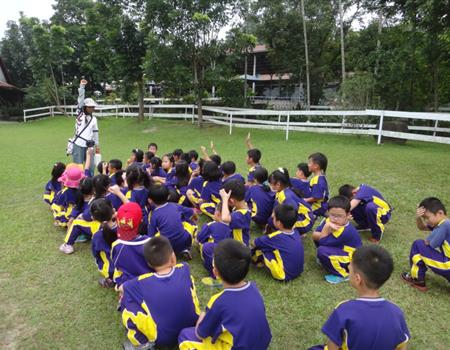 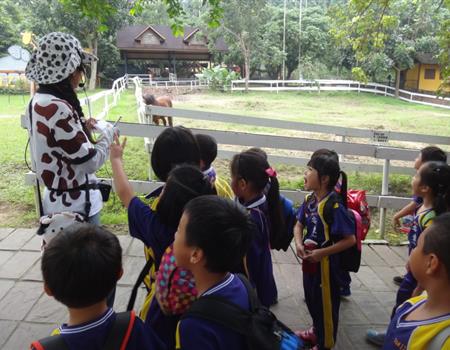 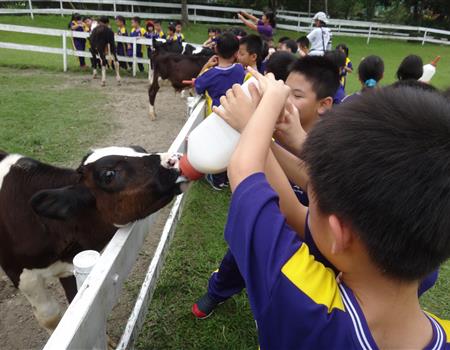 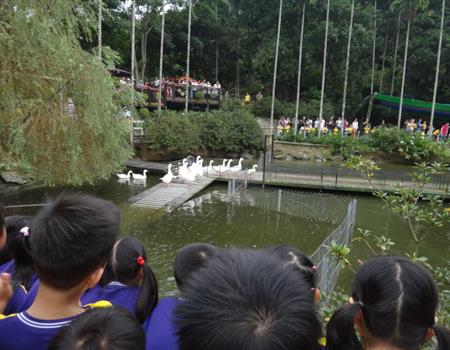 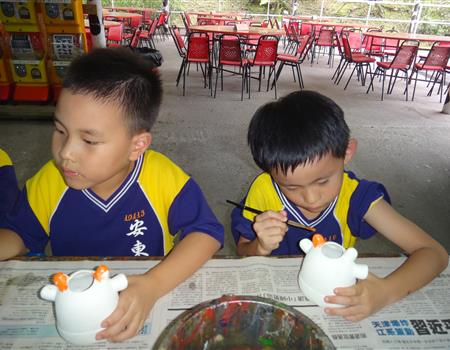 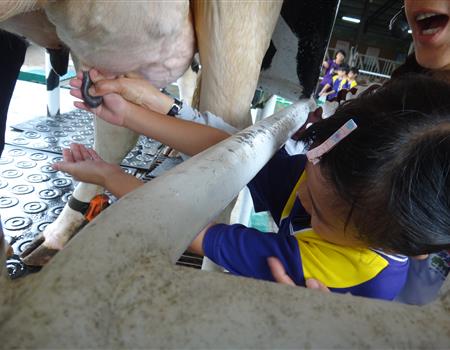 